NOTES FOR COMPETITORS Sign-on is at the Fairweather Halls, Newton Mearns (Barrhead Rd, G77 6BB) and will be open from 8:30, with the first rider off at 10:01.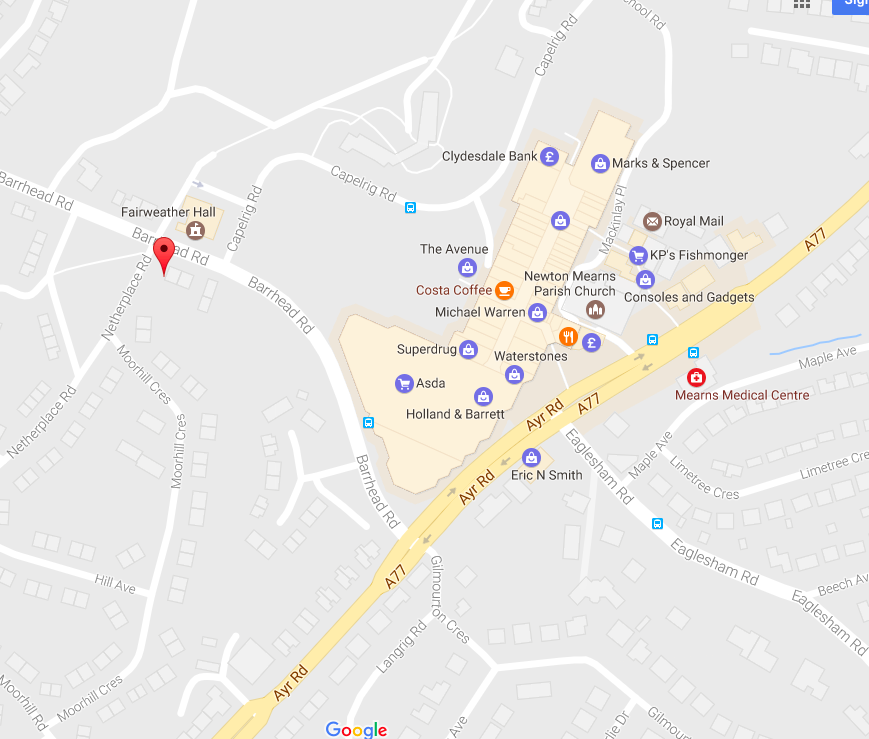 Please note parking at the halls is limited, and riders may wish to park nearer the start line, next to the India Platform Restaurant car park (340 Ayr Rd, Newton Mearns, Glasgow G77 6RT).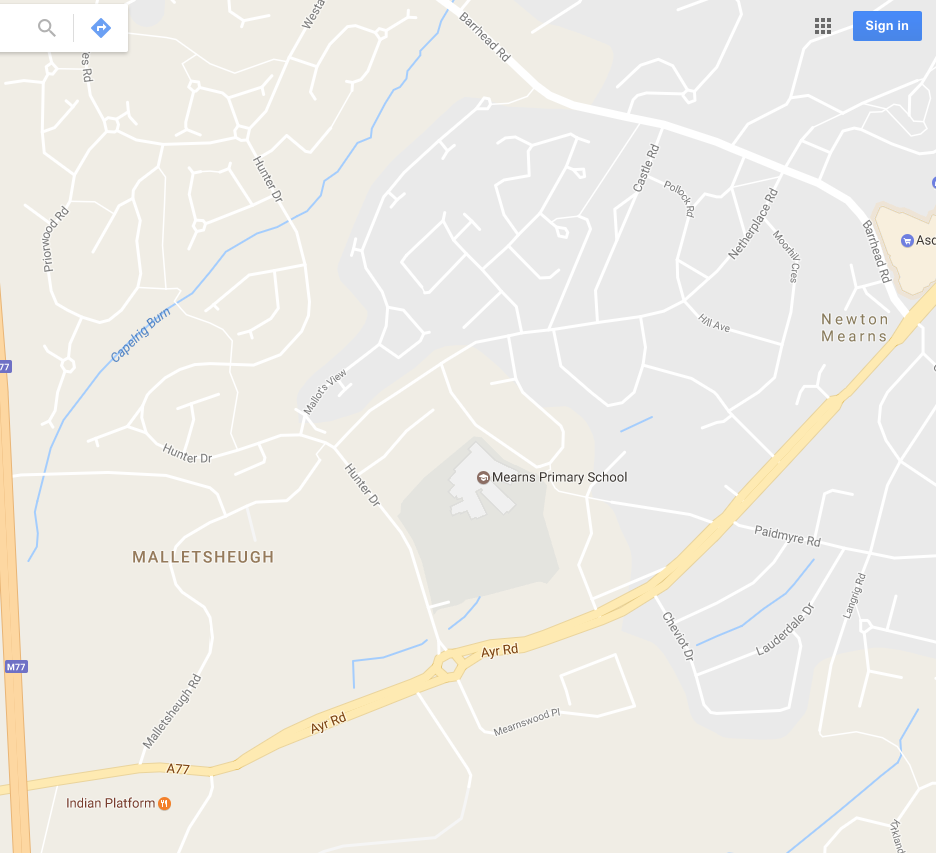 Please bring along ID to prove who you are and to leave as deposit for your number (i.e. British Cycling/ TLI / CTC or similar).Time Keepers: Linda Smith and AnotherOrganiser: Chris Watters Contact details: 07821 678771  chriswatters@btconnect.com PRIZE LIST1st fastest: £50 + VCGS TT Trophy2nd fastest: £303rd fastest: £20First Vet: £30 First +60: £301st Lady: £501st Lady Vet: £301st Tandem: £50Prize giving around 12:00. Note: Only one prize per person.  ROUTEThe route is an out and back, along the A77, as shown. Note the start is 1.5-mile from the sign-on, on the northside of the Greenhags recycling center (the dump). Riders should allow sufficient time to get to the start.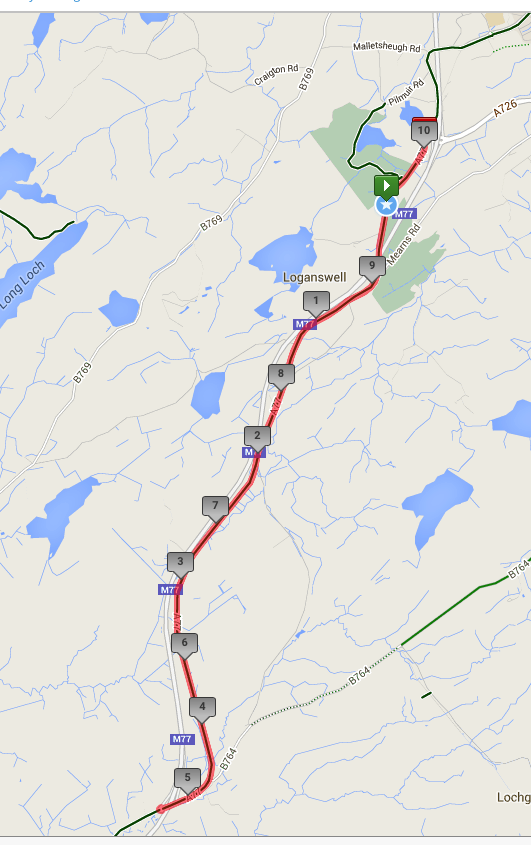 START LISTPlease find below the start list.DOPING CONTROLThis event may be subject to a Doping Control. It is your responsibility to check.As soon as you have finished you should return to the event HQ as it is your responsibility to check if you are required for Doping Control.Race numbers required for Doping Control will be displayed at the HQ adjacent to the result board.If your number is displayed, you should report immediately to Doping Control which will be nearby. Remember, it is up to you to check and ensure that you comply. If required you must report to Doping Control after finishing without delay. Race NoStart TimeFirst NameSurnameClub110:01Steven Horne Airdrie cycle club210:02IonaMacDougallGlasgow Riderz310:03RobertSmithCoatbridge Clarion CC410:04Lewis Keoghan Royal Albert CC510:05MichaelSempleVC Glasgow South610:06SIMONPORTERWalkers Cycling Club710:07Janette HazlettGlasgow Ivy CC810:08StephenStewartLoudoun Road Club910:09JoeHandsVelo Club Vitesse1010:101110:11SheenaWarrenCrombie CrombieMusselburgh RCC 1210:12AlisonJackPatrickPeasgoodWalden Tri1310:13GordonRaleighFullarton Wheelers1410:14MikeWoodEdinburgh Road Club1510:15RuairidhBrownSt Christopher's CC1610:16DeirdreO'ReillyGlasgow Wheelers1710:17CalumDoyleVC Glasgow South1810:18MatthewMccullaghEdinburgh Road Club1910:19JimSutherlandLoudoun Road Club2010:202110:21GrantJohnstoneFalkirk B C2210:22ScottGourlayFullarton Wheelers2310:23GeorgeSkinnerRoyal Albert CC2410:24harrytweedGlasgow Wheelers2510:25LindsayFosterHitchin Nomads CC2610:26GraemeBrownSt Christopher's CC2710:27JohnShelleyPerth United CC2810:28JamesBrownCarrick CC2910:29hughwardropeArria Wheelers Cycling Club3010:303110:31JohnMcKieAyr Roads CC3210:32StevenMcLeanBorn to Bike - Bridgtown Cycles3310:33MurrayLawsonEast Kilbride Road Club3410:34Martin Gordon Coatbridge Clarion CC3510:35IainCowdenGarstang CC3610:36LukeJohnstoneFalkirk B C3710:37GraemeMuirGlasgow Wheelers3810:38BrianMorrellDumfries CC3910:39MartinShieldsFullarton Wheelers4010:40MikeFergusonJohnstone Wheelers4110:41JohnRussell Law Wheelers4210:42JAMESMUIRSVTTA4310:43CatherineLoganFullarton Wheelers4410:44StevenGrierLoudoun Road Club4510:45GeorgeDonnelly Johnstone Wheelers4610:464710:47StephenDicksonFalkirk B C4810:48johnleonardVelopreda 4910:49jamestruswellFruin Road Club5010:50David MorrisonVC Glasgow South5110:51StuartGarnerDumfries CC5210:52OwenRossCarrick CC5310:53StevieWattersFullarton Wheelers5410:54johnjohnstoneIcarus Racing5510:555610:56BrianCameronLomond Roads CC5710:57FrazerBellFullarton Wheelers5810:58StephenMakinFalkirk B C5910:59OscarMarlettaVC Glasgow South6011:00alexmcpheeDooleys RT6111:01DavidBlockleyRT 236211:02JimBarrVC Glasgow South6311:03PaulRobinson Loudoun Road Club6411:04DavidPritchardKennoway Road Club6511:05DerekSkinnerFullarton Wheelers6611:06AllanDuncan6711:07TimothyClarkTeam Blanco Enduro 6811:08RobertSimpsonLea Valley CC6911:09BrianNicolVelo Club Vitesse7011:10IanKingVelocity 447111:11ALANHOLMSInverclyde Velo7211:12GaryJamiesonFechan flyers7311:13KevinJamiesonFechan flyers7411:14GordonGrahamFullarton Wheelers7511:15Michael RobbCarrick CC7611:16GordonMurdoch7711:17WilliamBonarVelo Club Vitesse7811:18PaulMcLaffertyDooleys RT7911:19KarlFarmerVC Glasgow South8011:20MartinLonieNuun-Sigma Sport-London RT8111:21DavidGriffithsBioracer-Project GO8211:22Douglas Watson GTR - Return To Life8311:23JohnArchibaldRibble Pro Cycling